Rhynie Primary School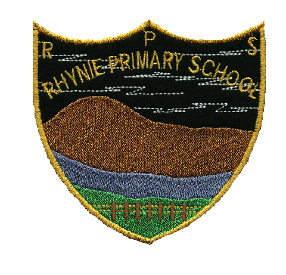 Tel No: 01464 635105Email:  rhynie.sch@aberdeenshire.gov.ukWebsite: www.rhynie.aberdeenshire.sch.ukWednesday 6th of December 2023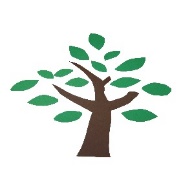 Dear Parents / Carers, I would like to start by saying a big thank you to all of the pupils, families and staff at Rhynie Primary School for being so friendly and making me feel so welcome – it really is a lovely place to work and learn!  PTC Winter Wonderland A huge thank you to our PTC for all their hard work and effort in planning, setting up and running the Winter Wonderland event which took place on Saturday. These events have such a positive impact on the school and community, and they wouldn’t be possible without our wonderful PTC. There was a great atmosphere at the event and lots of smiley, happy faces. We raised £945 which is an amazing amount! Thank you to everyone who donated raffles and came along to support the event – it is very much appreciated.  Winter WeatherWell winter has certainly arrived and we had lots of excited pupils when the snow began to fall! Please remember to dress your child appropriately for the ever-changing wintery weather and to wear appropriate footwear for being outside at break time and lunch time. In the case of adverse weather conditions, please check the website below for regular updates:School closures and transport changes - Aberdeenshire CouncilReverse Advent Calendar – Trussell Trust – Huntly Food Bank We will be collecting items for the Reverse Advent Calendar this year. Pupils are invited to take a ticket and bring in the corresponding food item anytime before Monday the 18th of December. If families do not wish to take part, that is absolutely fine too. Tickets are available this week. Table Decoration CompetitionThank you to all who created a table decoration for our Christmas lunch which is on Thursday 7th December. These are looking fantastic and certainly add some festive cheer to the dining hall! Trip to the HMT PantoWe are heading to the Panto at HMT on Thursday the 14th of December. Please return permission slips for this as soon as possible. We are leaving Rhynie at 12:15pm so we will be having an early lunch at 11:30am. The panto begins at 1:45pm and we are aiming to be back in Rhynie at roughly 5pm. I will post on the school’s Facebook page when we are leaving Aberdeen so please keep an eye out for this. Breakfast and a Blether We would love to hear your thoughts and ideas about Rhynie Primary School and will be inviting parents in for a ‘Breakfast and a Blether’ on Monday the 15th of January at 9:15am. This will be an informal opportunity to come in and chat about what you think our strengths are and what you would like to see more of. For those who are unable to attend, I will be emailing out an online questionnaire so you will still have the chance to share your views. Children will be continuing with their learning in their classes as usual during this event. Wider Achievements Please get in touch with the school to share any of the children’s wider successes and achievements, for example, a musical certificate, taking part in a sporting event or learning a new skill. It would be great if we could share these with others as part of our weekly assembly and add them to our display board in the hall to ensure we are celebrating a variety of successes and achievements. Calendar DatesPlease do not hesitate to get in touch if you have any queries. Kind regardsVicki Grant Head Teacher Christmas lunch/Christmas Jumper DayDecember 7th Nursery Sing-a-longDecember 13th Sleeping Beauty - HMTDecember 14th Christmas Concert – Noth Church, RhynieDecember 18th P1-3 PartyDecember 20th Nursery Party/ P4 – 7 PartyDecember 21st Dress Down Day – end of term December 22nd Start of Term Three January 8th Breakfast and a Blether January 15th 